June 2010This distribution contains change pages for patch MD*1.0*21 of the Clinical Procedures 1.0 Technical Manual.The change pages for CP Patch 11, should be inserted before the change pages for CP Patch 21: File Name:	Patch:MD_1_P21_TM.PDF	MD*1.0*21Patch MD*1.0*21 pages:Replace Pages:	With Pages:Title page	Title pageRevision History	Revision HistoryTable of Contents	Table of Contents4-1 to 4-4	4-1 to 4-46-17 to 6-26	6-17 to 6-28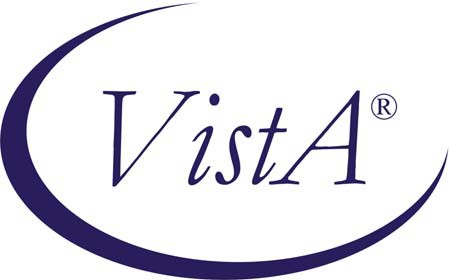 CLINICAL PROCEDURESTECHNICAL MANUAL AND PACKAGE SECURITY GUIDEVersion 1.0April 2004Revised June 2010Department of Veterans Affairs Office of Information & Technology Office of Enterprise DevelopmentRevision History1 Patch MD*1.0*1 and MD*1.0*2 July 2004 Patch 2 release added.2 Patch MD*1.0*5 August 2006 Patch 5 release added.3 Patch MD*1.0*14 March 2008 Patch 14 release added.4 Patch MD*1.0*6 May 2008 Patch 6 release added.5  Patch MD*1.0*11 June 2009  Patch 11 release added.6  Patch MD*1.0*21 June 2010  Patch 21 release added.Table of ContentsIntroduction	1-1Benefits	1-1508 Compliance	1-2Implementation and Maintenance	2-1Clinical Instrument Interface Specifications	3-1Routine Descriptions	4-1File List and Related Information	5-1File and Field Descriptions	5-1Package Default Definition	5-18Exported Options	6-1Delphi Components	6-1Remote Procedure Calls (RPC)	6-3Parameter Definitions	6-14Protocols	6-21HL7 Application Parameters	6-22HL Logical Links	6-23Menu Options by Name	6-24Cross-References	7-1Archiving and Purging	8-1Callable Routines	9-1External Relations	10-1Internal Relations	11-1Package-wide Variables	12-1SAC Exemptions	13-1Software Product Security	14-1Security Management	14-1Security Features	14-1Vendor Interfaces	15-1List of Vendor Interfaces	15-1Device Setup Instructions	15-1Clinivision	15-2Endoworks	15-6Muse	15-8Sensormedics V-MAX	15-9B. Braun	15-12Fresenius Medical Care	15-13Gambro	15-14Table of ContentsGlossary	16-1Routine Descriptions1MDAPI	; HOIFO/DP/NCA - CP API Calls ; [05-05-2003 10:28];;1.0;CLINICAL PROCEDURES;**6**;Apr 01, 2004;Build 103MDAPI1	; HOIFO/NCA - Electrocardiogram Data Extraction ;12/4/02 12:32;;1.0;CLINICAL PROCEDURES;**1**;Apr 01, 2004;Build 4MDAR7M	; HOIFO/NCA - Get Text Impression ;2/27/09 12:38;;1.0;Clinical Procedures;**21**;Apr 01, 2004;Build 24 MDARP3	; HOIFO/NCA - Get Procedures for Medicine ;1/13/04 14:35;;1.0;CLINICAL PROCEDURES;**10,13**;Apr 01, 2004;Build 22MDARSET	; HOIFO/NCA - High Volume Check-In Setup ;6/30/09 10:00;;1.0;CLINICAL PROCEDURES;**21**;Apr 01, 2004;Build 24MDCLN	;HIOFO/NCA - Cleanup Disabled Studies ;4/19/01 11:52;;1.0;Clinical Procedures;**21**;Apr 01, 2004;Build 24MDCVT	; HOIFO/DP/NCA - Medicine Package Conversion ;10/20/04 12:49;;1.0;CLINICAL PROCEDURES;**5**;Apr 01, 2004;Build 4MDCVT1	; HOIFO/NCA - Medicine Package Conversion (Cont.) ;1/6/05 15:12;;1.0;CLINICAL PROCEDURES;**5**;Apr 01, 2004;Build 4MDCVTU	; HOIFO/NCA - Medicine Conversion Verification Utility ; [08-28-2003 11:34];;1.0;CLINICAL PROCEDURES;**5**;Apr 01, 2004;Build 4 MDESPRT	;HOIFO/NCA - ELECTRONIC SIGNATURE PRINT ;12/21/04 09:24;;1.0;CLINICAL PROCEDURES;**5**;Apr 01, 2004;Build 4MDHL7A	; HOIFO/WAA - Routine to Decode HL7 for CP ;05/21/09 15:57;;1.0;CLINICAL PROCEDURES;**6,11,21**;Apr 01, 2004;Build 24MDHL7B	; HOIFO/WAA -Bi-directional interface routine ;7/23/01 11:41;;1.0;CLINICAL PROCEDURES;;Apr 01, 2004;Build 4MDHL7BH	; HOIFO/WAA -Bi-directional interface (HL7) routine ;10/26/09 09:21;;1.0;CLINICAL PROCEDURES;**11,21**;Apr 01, 2004;Build 24MDHL7D	; HOIFO/WAA -B-Braun, Fresenius Dialysis ; 06/08/00;;1.0;CLINICAL PROCEDURES;**6**;Apr 01, 2004;Build 103MDHL7E	; HOIFO/WAA -Olympus/CMore/Pentax Endoscopy ; 06/08/00;;1.0;CLINICAL PROCEDURES;;Apr 01, 2004;Build 4MDHL7K1	; HOIFO/WAA-KenitDx Interface ; 06/08/00;;1.0;CLINICAL PROCEDURES;**21**;Apr 01, 2004;Build 24MDHL7K2	; HOIFO/WAA -HP EnConcert Echo ; 06/08/00;;1.0;CLINICAL PROCEDURES;;Apr 01, 2004;Build 4 MDHL7M1	; HOIFO/WAA - Muse EKG ; [02-06-2002 16:13];;1.0;CLINICAL PROCEDURES;;Apr 01, 2004;Build 4MDHL7MCA ; HOIFO/REL-Routine to Decode HL7 for MEDICINE ; [05-07-2001 10:38];;1.0;CLINICAL PROCEDURES;**6**;Apr 01, 2004;Build 103MDHL7MCX ; HIRMFO/WAA - Generate HL7 Error Message for MEDICINE ; [05-07-2001 10:38];;1.0;CLINICAL PROCEDURES;;Apr 01, 2004;Build 4MDHL7P1	; HOIFO/WAA-Sensormedics,Jaeger Pulmonary ; 06/08/00;;1.0;CLINICAL PROCEDURES;;Apr 01, 2004;Build 4MDHL7R1	; HOIFO/WAA -Clinivision Resporatory ; 06/13/02;;1.0;CLINICAL PROCEDURES;;Apr 01, 2004;Build 4MDHL7U	; HOIFO/WAA -Routine utilities for CP ;7/23/01 11:41;;1.0;CLINICAL PROCEDURES;;Apr 01, 2004;Build 4MDHL7U1	; HOIFO/WAA -Routine utilities for CP PROCESSING OBX ; 7/26/00;;1.0;CLINICAL PROCEDURES;**11**;Apr 01, 2004;Build 68MDHL7U2	; HOIFO/WAA -Utilities for CP PROCESSING OBX text ; 7/26/00;;1.0;CLINICAL PROCEDURES;;Apr 01, 2004;Build 4MDHL7U3	; HOIFO/WAA -Utilities for CP to process HL7 messages ;02/17/10 15:59;;1.0;CLINICAL PROCEDURES;**6,21**;Apr 01, 2004;Build 24MDHL7X	; HOIFO/WAA -Generate HL7 Error Message ; 06/08/00;;1.0;CLINICAL PROCEDURES;**6**;Apr 01, 2004;Build 103MDHL7XXX ; HOIFO/DP - Loopback device for CP ;4/10/09 09:20;;1.0;CLINICAL PROCEDURES;**21**;Apr 01, 2004;Build 24MDKRPC1	;HIOFO/FT-RPC to return patient data ;2/19/08 13:13;;1.0;CLINICAL PROCEDURES;**6**;Apr 01, 2004;Build 103 MDKRPC2	; HOIFO/DP - RPC Calls (Cont.) ;11/27/07 09:42;;1.0;CLINICAL PROCEDURES;**6**;Apr 01, 2004;Build 103MDKUTL	; HOIFO/DP - Renal Utilities ;11/29/07 14:45;;1.0;CLINICAL PROCEDURES;**14**;Apr 01, 2004;Build 22MDKUTLR	; HOIFO/DP - Renal Utilities RPC;11/29/07 14:45;;1.0;CLINICAL PROCEDURES;**6**;Apr 01, 2004;Build 103MDNCHK	; HOIFO/NCA - CP Multiple Result Check ;4/26/05 15:171 Patch MD*1.0*21 June 2010 Update routine list with new routines and patch history changes.Routine Descriptions;;1.0;CLINICAL PROCEDURES;**11,21**;Apr 01, 2004;Build 68MDOUTOR	; HOIFO/NCA - Post Conversion Routine ; [04-14-2003 10:51];;1.0;CLINICAL PROCEDURES;**5**;Apr 01, 2004;Build 4MDPCE	; HIRMFO/NCA - Routine For Data Extract ;6/9/08 13:29;;1.0;CLINICAL PROCEDURES;**5,21**;Apr 01, 2004;Build 24MDPCE1	; HOIFO/NCA - Updated Routine For Data Extract ; [05-28-2002 12:55];;1.0;CLINICAL PROCEDURES;**6**;Apr 01, 2004;Build 103MDPCE2	; HOIFO/NCA - Routine For Data Extract For Hemo Dialysis;9/10/04 11:23 ;1/20/10 10:00;;1.0;CLINICAL PROCEDURES;**6,21**;Apr 01, 2004;Build 24 MDPFTP1	;HOIFO/NCA - PFT REPORT-DEMO INFO ;3/15/04 11:55;;1.0;CLINICAL PROCEDURES;**2**;Apr 01, 2004;Build 4 MDPFTP2	; HOIFO/NCA - PFT REPORT-VOLUMES ;3/15/04 10:00;;1.0;CLINICAL PROCEDURES;**2**;Apr 01, 2004;Build 4 MDPFTP2A ; HOIFO/NCA - PFT REPORT-FLOWS ;3/17/04 08:22;;1.0;CLINICAL PROCEDURES;**2**;Apr 01, 2004;Build 4MDPFTP3	; HOIFO/NCA - PFT REPORT-SPECIAL STUDIES (PT 2) ;3/17/04 12:48;;1.0;CLINICAL PROCEDURES;**2**;Apr 01, 2004;Build 4 MDPOST	; HOIFO/DP - Post Init ;2/18/04 11:39;;1.0;CLINICAL PROCEDURES;;Apr 01, 2004;Build 4 MDPOST04 ; HOIFO/DP - Post Init ; 2/18/04 11:39;;1.0;CLINICAL PROCEDURES;**4**;Apr 01, 2004;Build 6 MDPOST06 ; HOIFO/DP - Post Init ;2/7/07 16:15;;1.0;CLINICAL PROCEDURES;**6**;Apr 01, 2004;Build 103MDPOST1	; HOIFO/NCA/DP - Build CP DEFINITION file (#702.01) - Optional Post Init ; [12-04-2002 13:06];;1.0;CLINICAL PROCEDURES;;Apr 01, 2004;Build 4 MDPOST21 ; HOIFO/NCA - Post Init ;2/7/07 16:15;;1.0;CLINICAL PROCEDURES;**21**;Apr 01, 2004;Build 24MDPOST6A ;HOIFO/NCA-Convert Existing Notes to New File ;11/28/07 14:31;;1.0;CLINICAL PROCEDURES;**6**;Apr 01, 2004;Build 103MDPS1	; HOIFO/NCA - CP/Medicine Report Generator ;5/18/04 09:48;;1.0;CLINICAL PROCEDURES;**2,10,13,21**;Apr 01, 2004;Build 24MDPS2	; HOIFO/NCA - CP/Medicine Report Generator (Cont.) ;5/18/04 09:41;;1.0;CLINICAL PROCEDURES;**2**;Apr 01, 2004;Build 4MDPS3	; HOIFO/NCA - Remote Data View Data Retriever for CP ;8/26/05 14:37;;1.0;CLINICAL PROCEDURES;**2,5,13**;Apr 01, 2004;Build 22MDPS4	; HOIFO/NCA - Retrieve List of Consult Procedures ;1/26/06 12:45;;1.0;CLINICAL PROCEDURES;**13**;Apr 01, 2004;Build 22MDPS5	; HOIFO/NCA - Retrieve List of Consult Procedures for RDV ;3/4/05 1 3:29;;1.0;CLINICAL PROCEDURES;**13**;Apr 01, 2004;Build 22MDPSU	; HOIFO/NCA - CP/Medicine Report Generator Utility;5/18/04 09:48;;1.0;CLINICAL PROCEDURES;**21**;Apr 01, 2004;Build 24MDPSUL	; HOIFO/NCA - HS Component Utility;5/18/04 09:48 ;10/5/09 09:33;;1.0;CLINICAL PROCEDURES;**21**;Apr 01, 2004;Build 24MDPURGE	;HOIFO/NCA - Study Clean-Up process ;6/18/08 10:15;;1.0;CLINICAL PROCEDURES;**11**;Apr 01, 2004;Build 68MDRPCNT	; HOIFO/NCA - Document Handler Object (TMDNOTE) ;5/23/05 15:50;;1.0;CLINICAL PROCEDURES;**6**;Apr 01, 2004;Build 103MDRPCNT1 ; HOIFO/NCA - Object RPCs (TMDNOTE) Continued 2;10/29/04 12:20 ;2/2 5/09 16:08;;1.0;CLINICAL PROCEDURES;**6,21**;Apr 01, 2004;Build 24 MDRPCOD	; HOIFO/DP - Object RPCs (TMDProcedureDef) ; [01-09-2003 15:20];;1.0;CLINICAL PROCEDURES;;Apr 01, 2004;Build 4 MDRPCOG	; HOIFO/DP - CP Gateway ; [01-09-2003 15:20];;1.0;CLINICAL PROCEDURES;**6**;Apr 01, 2004;Build 103 MDRPCOL	; HOIFO/DP - Object RPCs (Logfile) ; [02-11-2002 13:41];;1.0;CLINICAL PROCEDURES;;Apr 01, 2004;Build 4MDRPCOO	; HOIFO/DP - Object RPCs (TMDOutput) ; [03-24-2003 15:44];;1.0;CLINICAL PROCEDURES;;Apr 01, 2004;Build 4 MDRPCOP	; HOIFO/DP - Object RPCs (TMDPatient) ;3/12/08 09:16;;1.0;CLINICAL PROCEDURES;**4,6,11**;Apr 01, 2004;Build 68 MDRPCOP1 ; HOIFO/DP - Object RPCs (TMDPatient) - Cont. ; 01-09-2003 15:21;;1.0;CLINICAL PROCEDURES;**6**;Apr 01, 2004;Build 103 MDRPCOR	; HOIFO/DP - Object RPCs (TMDRecordId) ; [01-10-2003 09:14];;1.0;CLINICAL PROCEDURES;**17**;Apr 01, 2004;Build 4MDRPCOT	; HOIFO/DP/NCA - Object RPCs (TMDTransaction) ;10/26/09 10:23;;1.0;CLINICAL PROCEDURES;**5,6,11,21**;Apr 01, 2004;Build 24MDRPCOT1 ; HOIFO/NCA/DP - Object RPCs (TMDTransaction) - Continued ;3/13/09 11:18;;1.0;CLINICAL PROCEDURES;**5,11,21**;Apr 01, 2004;Build 24MDRPCOT2 ; HOIFO/NCA - Object RPCs (TMDTransaction) Continued 2;10/29/04 12: 20 ;3/12/08 09:18;;1.0;CLINICAL PROCEDURES;**6,21**;Apr 01, 2004;Build 24Routine DescriptionsMDRPCOTH ; HOIFO/NCA - Process High Volume Procedure Results ;2/27/09 10:08;;1.0;CLINICAL PROCEDURES;**21**;Apr 01, 2004;Build 24 MDRPCOU	; HOIFO/DP - Object RPCs (TMDUser) ; [01-09-2003 15:21];;1.0;CLINICAL PROCEDURES;;Apr 01, 2004;Build 4MDRPCOV	; HOIFO/DP - Object RPCs (TMDParameter) ; [04-15-2003 12:42];;1.0;CLINICAL PROCEDURES;;Apr 01, 2004;Build 4MDRPCOW	; HOIFO/DP/NCA - Billing Widget ;10/3/05 12:17;;1.0;CLINICAL PROCEDURES;**6**;Apr 01, 2004;Build 103 MDRPCU	; HOIFO/DP - Object RPC Utilities ; [05-23-2003 10:16];;1.0;CLINICAL PROCEDURES;**4**;Apr 01, 2004;Build 6 MDRPCW	; HOIFO/NCA - Calls to AICS;04/01/2003 ;01/21/10 11:51;;1.0;CLINICAL PROCEDURES;**6,21**;Apr 01, 2004;Build 24MDRPCW1	; HOIFO/NCA - MD TMDENCOUNTER Object; [05-28-2002 12:55] ;2/16/10 1 6:17;;1.0;CLINICAL PROCEDURES;**6,21**;Apr 01, 2004;Build 24MDRPCWU	; HOIFO/NCA - CPT Code Query; [05-28-2002 12:55] ;2/16/10 16:17;;1.0;CLINICAL PROCEDURES;**21**;Apr 01, 2004;Build 24MDSTATU	; HOIFO/NCA - Print List of Document Titles Needed ;10/21/04 13:44;;1.0;CLINICAL PROCEDURES;**5**;Apr 01, 2004;Build 4MDSTUDL	; HOIFO/NCA - Clinical Procedures Studies List ;10/26/05 11:46;;1.0;CLINICAL PROCEDURES;**6**;Apr 01, 2004;Build 103MDSTUDW	; HOIFO/NCA - Print a List of Procedures With Incomplete Workload ;3/2/09 10:00;;1.0;CLINICAL PROCEDURES;**21**;Apr 01, 2004;Build 24MDUXML	; HOIFO/WAA -Utilities for XML text ; 7/26/00;;1.0;CLINICAL PROCEDURES;**6**;Apr 01, 2004;Build 103MDUXMLM	; HOIFO/WAA -Utilities for XML text ; 7/26/00;;1.0;CLINICAL PROCEDURES;**6**;Apr 01, 2004;Build 103MDUXMLOX ; HOIFO/WAA -OBX converter XML text ; 7/26/00;;1.0;CLINICAL PROCEDURES;**6**;Apr 01, 2004;Build 103MDUXMLU1 ; HOIFO/WAA -Utilities for XML text ; 7/26/00;;1.0;CLINICAL PROCEDURES;**6**;Apr 01, 2004;Build 103MDWCAN	;HOIFO/NCA - Process No-Shows and Cancels ;7/29/08 09:50;;1.0;CLINICAL PROCEDURES;**11,21**;Apr 01, 2004;Build 24MDWCHK	; HOIFO/NCA - Create CP Studies for Existing Procedures ;12/13/07 1 5:52;;1.0;CLINICAL PROCEDURES;**14**;Apr 01,2004;Build 22MDWOR	; HOIFO/NCA - Main Routine to Decode HL7 ;9/8/08 15:20;;1.0;CLINICAL PROCEDURES;**14,11,21**;Apr 01,2004;Build 24MDWORC	; HOIFO/NCA - Main Routine to Decode HL7 from Consult ;1/8/08 15:00;;1.0;CLINICAL PROCEDURES;**14**;Apr 01,2004;Build 22MDWORSR	; HOIFO/NCA - Daily Schedule Studies;7/2/04 12:39 ;10/15/08 13:39;;1.0;CLINICAL PROCEDURES;**14,11,21**;Apr 01,2004;Build 24MDWSETUP ; HOIFO/NCA - Auto Study Check-In Setup ;3/18/08 14:14;;1.0;CLINICAL PROCEDURES;**14,11**;Apr 01, 2004;Build 68 MDXMLFM	; HOIFO/DP - Fileman -> XML Utilities ; [01-10-2003 09:14];;1.0;CLINICAL PROCEDURES;**6**;Apr 01, 2004;Build 103 MDXMLFM1 ; HOIFO/DP/NCA - Data -> XML Utilities ; [01-10-2003 09:14];;1.0;CLINICAL PROCEDURES;**6**;Apr 01, 2004;Build 103Routine DescriptionsExported OptionsDESCRIPTION:This parameter stores a list of valid file types and the associated extensions of these files.PRECEDENCE: 1	ENTITY FILE: SYSTEMNAME: MD GATEWAY	DISPLAY TEXT: CP Gateway Parameters MULTIPLE VALUED: Yes	INSTANCE TERM: Parameter NameVALUE TERM: Parameter Value	VALUE DATA TYPE: free text VALUE DOMAIN: 1:255	INSTANCE DATA TYPE: free text INSTANCE DOMAIN: 1:255PRECEDENCE: 1	ENTITY FILE: SYSTEM1NAME: MD GET HIGH VOLUME		DISPLAY TEXT: Get High Volume MULTIPLE VALUED: Yes	INSTANCE TERM: ProcedureVALUE TERM: Get String	VALUE DATA TYPE: free text INSTANCE DATA TYPE: pointer	INSTANCE DOMAIN: 702.01INSTANCE HELP: Enter a high volume procedure. INSTANCE SCREEN CODE: I+$P(^MDS(702.01,+Y,0),"^",6)'=2&(+$P(^MDS(702.01,+Y,0),"^",11)'=2)&($P(^MDS(702.01,+Y,0),"^",9)>0) DESCRIPTION:This parameter will contain a free text string that contains two pieces of data delimited by a semicolon ';'.	The two pieces of data are: 1) 1/0 (Yes/No) to indicate whether or not the text of the result should beadded to the note, 2) 1/0 (Yes/No) to enter the text of the result as the significant finding of the Consult. (If you enter a 0, the note will be auto closed with the text inside.)Example string: 1;0PRECEDENCE: 1	ENTITY FILE: SYSTEMNAME: MD HFS SCRATCHDISPLAY TEXT: VistA Scratch HFS DirectoryMULTIPLE VALUED: No	VALUE TERM: Directory nameVALUE DATA TYPE: free text	VALUE DOMAIN: 1:250VALUE HELP: Enter in an OS level directory DESCRIPTION:Contains the directory specification for the Kernel OPEN^%ZISH call.	This directory should be accessible for read/write operations by all CP users.PRECEDENCE: 1	ENTITY FILE: SYSTEMNAME: MD IMAGING XFER	DISPLAY TEXT: Imaging Network Share MULTIPLE VALUED: No	VALUE TERM: Imaging Network ShareVALUE DATA TYPE: free text	VALUE DOMAIN: 1:250 DESCRIPTION:This parameter contains the name of a network server, share, and path (UNC) to a location where Clinical Procedures can put files for pick-up by the Imaging background processor for archiving.PRECEDENCE: 1	ENTITY FILE: SYSTEMExported Options1  NAME: MDK APPLICATION INSTALL	DISPLAY TEXT: MDK Application InstallMULTIPLE VALUED: YesINSTANCE TERM: Installation Distribution InfoVALUE TERM: Distribution Info Value	PROHIBIT EDITING: No VALUE DATA TYPE: free text	VALUE DOMAIN: 1:250 INSTANCE DATA TYPE: free text	INSTANCE DOMAIN: 1:250DESCRIPTION:This parameter is used to store the Hemodialysis application distribution information.	The information includes the following:Date/Time when application first launched.User NameSystem Option Loaded (Y/N)Workstation of where the application was launched. PRECEDENCE: 1	ENTITY FILE: SYSTEMNAME: MDK GUI VERSIONDISPLAY TEXT: Hemodialysis Version CompatibilityMULTIPLE VALUED: Yes	INSTANCE TERM: Application:Version VALUE TERM: Compatible with current server versionPROHIBIT EDITING: No	VALUE DATA TYPE: yes/no INSTANCE DATA TYPE: free text	INSTANCE DOMAIN: 1:40DESCRIPTION:This parameter is used to store the application:versions that are compatible with the current server version of Hemodialysis.	Instance formatof APPLICATION:VERSION	(example: HEMODIALYSIS.EXE:0.0.0.0). PRECEDENCE: 1		ENTITY FILE: SYSTEM2NAME: MD MEDICINE CONVERTED	DISPLAY TEXT: Medicine PackageConvertedMULTIPLE VALUED: No	VALUE TERM: Yes/NoPROHIBIT EDITING: No	VALUE DATA TYPE: yes/no DESCRIPTION:Used to determine if the Medicine Package has been converted. PRECEDENCE: 1	ENTITY FILE: SYSTEM3NAME: MD NOT ADMN CLOSE MUSE NOTE	DISPLAY TEXT: NOT ADMN Close MuseNoteMULTIPLE VALUED: No	VALUE TERM: Yes/NoPROHIBIT EDITING: No	VALUE DATA TYPE: yes/no DESCRIPTION:This parameter is used to indicate the note should not be administratively closed with the proxy user CLINICAL, DEVICE PROXY SERVICE but the interpreter of the procedure for the MUSE device. The default is "No".PRECEDENCE: 1	ENTITY FILE: SYSTEMNAME: MD OFFLINE MESSAGE	DISPLAY TEXT: Offline messageMULTIPLE VALUED: No	VALUE TERM: Offline Message VALUE DATA TYPE: word processingDESCRIPTION:1 Patch MD*1.0*6 May 2008 Parameter Definition added.2 Patch MD*1.0*5 August 2006 Parameter Definition added.Exported OptionsThis parameter contains a message to display to the users when the Clinical Procedures application is offline.PRECEDENCE: 1	ENTITY FILE: SYSTEM1NAME: MD OLYMPUS 7		DISPLAY TEXT: MD OLYMPUS 7 MULTIPLE VALUED: No	VALUE TERM: Yes/NoPROHIBIT EDITING: No	VALUE DATA TYPE: yes/noVALUE HELP: Enter Yes/No whether you have Olympus version 7.3.7. DESCRIPTION:This parameter definition indicates whether the Olympus device is version 7.3.7.	The value is Yes/No.	The default valueis "No".PRECEDENCE: 1	ENTITY FILE: SYSTEMNAME: MD ONLINEDISPLAY TEXT: Clinical Procedure Online/Offline MULTIPLE VALUED: NoVALUE TERM: Is Clinical Procedures OnlinePROHIBIT EDITING: No	VALUE DATA TYPE: yes/noVALUE HELP: Enter 'Yes' to allow access to CP DESCRIPTION:This parameter controls access to the Clinical Procedures package. PRECEDENCE: 1	ENTITY FILE: SYSTEM2NAME: MD USE APPOINTMENT	DISPLAY TEXT: Use AppointmentLocationMULTIPLE VALUED: No	VALUE TERM: Use Appointment location VALUE DATA TYPE: yes/noDESCRIPTION:Set this value to Yes to allow CPUser to use the location of the appointment selected during CP study check-in for the workload. Otherwise, the hospital location of the CP Definition will be used.Enter RETURN to continue or '^' to exit:If no value is entered, the default value is No. PRECEDENCE: 1	ENTITY FILE: SYSTEM3NAME: MD USE APPT WITH PROCEDUREDISPLAY TEXT: Use Appointment With Procedure MULTIPLE VALUED: NoVALUE TERM: Use appointment with procedurePROHIBIT EDITING: No	VALUE DATA TYPE: yes/no DESCRIPTION:Enter "Y" or "N" for Yes/No on whether your site selects the appointment scheduled for outpatients during the procedure request in CPRS.PRECEDENCE: 1	ENTITY FILE: SYSTEM4NAME: MD USE NOTE		DISPLAY TEXT: Use Note VALUE TERM: Yes/No	VALUE DATA TYPE: yes/no1  Patch MD*1.0*11 June 2009 Parameter Definition added.2  Patch MD*1.0*11 June 2009 Parameter Definition added.3 Patch MD*1.0*14 March 2008 Parameter Definition added.4 Patch MD*1.0*21 June 2010 Parameter Definition Added.Exported OptionsDESCRIPTION:This parameter indicates that Clinical Procedures will use the note for the text of the result instead of the Significant Finding field in Consult.PRECEDENCE: 1	ENTITY FILE: SYSTEMNAME: MD USER DEFAULTS	DISPLAY TEXT: CP User DefaultsMULTIPLE VALUED: Yes	INSTANCE TERM: Parameter setting VALUE TERM: Parameter value	PROHIBIT EDITING: NoVALUE DATA TYPE: free text	VALUE DOMAIN: 1:250 INSTANCE DATA TYPE: free text	INSTANCE DOMAIN: 1:250DESCRIPTION:This parameter is used to store a users default parameter settings.	Each setting is defined on the client.PRECEDENCE: 1	ENTITY FILE: USERNAME: MD VERSION CHK	DISPLAY TEXT: Version Compatibility MULTIPLE VALUED: Yes	INSTANCE TERM: Application:Version VALUE TERM: Compatible with current server versionPROHIBIT EDITING: No	VALUE DATA TYPE: yes/no INSTANCE DATA TYPE: free text	INSTANCE DOMAIN: 1:30DESCRIPTION:This parameter is used to store the application:versions that are compatible with the current server version of Clinical Procedures.	Instance formatof APPLICATION:VERSION	(example: CPMANAGER.EXE:0.0.0.0). PRECEDENCE: 1		ENTITY FILE: SYSTEMNAME: MD WEBLINKDISPLAY TEXT: Clinical Procedures Home PageMULTIPLE VALUED: No	VALUE TERM: Web AddressVALUE DATA TYPE: free text	VALUE DOMAIN: 1:250 DESCRIPTION:This parameter contains the web address for the Clinical Procedures home page.	This can be modified to a local address in the event that the pages are downloaded to be displayed from a local server location.PRECEDENCE: 1	ENTITY FILE: SYSTEMExported OptionsProtocolsNAME: MCAR Device Client	ITEM TEXT: Instrument Device Client TYPE: subscriber	CREATOR: REDACTED PACKAGE: MEDICINEDESCRIPTION:	Subscriber protocol for sending data to Vista from clinical instruments.TIMESTAMP: 59276,54156	RECEIVING APPLICATION: MCAR-INST TRANSACTION MESSAGE TYPE: ORU	EVENT TYPE: R01PROCESSING ID: P	LOGICAL LINK: MCAR INSTVERSION ID: 2.3	RESPONSE MESSAGE TYPE: ACK PROCESSING ROUTINE: D ^MDHL7A	SENDING FACILITY REQUIRED?: NO RECEIVING FACILITY REQUIRED?: NONAME: MCAR Device Server	ITEM TEXT: Instrument HL7 Event Driver TYPE: event driver	CREATOR: REDACTEDPACKAGE: MEDICINEDESCRIPTION:	This protocol is used by the HL7 package to send results to Vista from various clinical instrumentation.TIMESTAMP: 59276,54156	SENDING APPLICATION: INST-MCAR TRANSACTION MESSAGE TYPE: ORU	EVENT TYPE: R01PROCESSING ID: P	VERSION ID: 2.3SENDING FACILITY REQUIRED?: NO	RECEIVING FACILITY REQUIRED?: NOSUBSCRIBERS: MCAR Device ClientNAME: MCAR ORM CLIENT	TYPE: subscriberCREATOR: REDACTED	RECEIVING APPLICATION: INST-MCAR EVENT TYPE: O02	RESPONSE MESSAGE TYPE: ORR SENDING FACILITY REQUIRED?: NO	RECEIVING FACILITY REQUIRED?: NO SECURITY REQUIRED?: NO	ROUTING LOGIC: QNAME: MCAR ORM SERVERITEM TEXT: Clinical Procedures ORM Protocol ServerTYPE: event driver	CREATOR: REDACTEDTIMESTAMP: 59276,54156	SENDING APPLICATION: MCAR-INST TRANSACTION MESSAGE TYPE: ORM	EVENT TYPE: O01VERSION ID: 2.3 SUBSCRIBERS: MCAR ORM CLIENT1NAME: MD RECEIVE GMRCITEM TEXT: Clinical Procedures receives messages from Consult TYPE: action	CREATOR: REDACTED PACKAGE: CLINICAL PROCEDURESDESCRIPTION:	This protocol receives messages from Consult. (IA 3140) ENTRY ACTION: D EN^MDWORC(.XQORMSG)	TIMESTAMP: 60934,38793NAME: MD RECEIVE ORITEM TEXT: Clinical Procedures receives order msgs from CPRS TYPE: action	CREATOR: REDACTED PACKAGE: CLINICAL PROCEDURESDESCRIPTION:	This protocol receives order messages from CPRS. (IA 3135) ENTRY ACTION: D EN^MDWOR(.XQORMSG)	TIMESTAMP: 60934,387931 Patch MD*1.0*14 March 2008 Protocols added to support the auto study check-in.Exported OptionsHL7 Application ParametersNAME: INST-MCAR	ACTIVE/INACTIVE: ACTIVE COUNTRY CODE: USA	HL7 ENCODING CHARACTERS: ^~\& HL7 FIELD SEPARATOR: |NAME: MCAR-INST	ACTIVE/INACTIVE: ACTIVE FACILITY NAME: VISTA	MAIL GROUP: POSTMASTERCOUNTRY CODE: USA	HL7 ENCODING CHARACTERS: ^~\& HL7 FIELD SEPARATOR: |Exported OptionsHL Logical LinksNODE: MCAR INST	LLP TYPE: TCPDEVICE TYPE: Single-threaded Server	STATE: ReadingAUTOSTART: Enabled	TIME STARTED: MAR 04, 2004@06:46:17TASK NUMBER: 526320	SHUTDOWN LLP ?: NO QUEUE SIZE: 100RE-TRANSMISSION ATTEMPTS: 3	READ TIMEOUT: 60ACK TIMEOUT: 60	EXCEED RE-TRANSMIT ACTION: ignoreTCP/IP PORT: 9026	TCP/IP SERVICE TYPE: SINGLE LISTENERPERSISTENT: NO	STARTUP NODE: DEV:ISC4A1IN QUEUE BACK POINTER: 331	IN QUEUE FRONT POINTER: 331 OUT QUEUE BACK POINTER: 220	OUT QUEUE FRONT POINTER: 210NODE: MCAR OUT	LLP TYPE: TCPDEVICE TYPE: Non-Persistent Client	STATE: OpenfailAUTOSTART: Enabled	TIME STARTED: MAR 04, 2004@06:45:47TASK NUMBER: 529066	SHUTDOWN LLP ?: NOQUEUE SIZE: 100	RE-TRANSMISSION ATTEMPTS: 3READ TIMEOUT: 60	ACK TIMEOUT: 60EXCEED RE-TRANSMIT ACTION: ignore	TCP/IP ADDRESS: 10.3.17.157TCP/IP PORT: 9028	TCP/IP SERVICE TYPE: CLIENT (SENDER)PERSISTENT: NO	STARTUP NODE: DEV:ISC4A1IN QUEUE BACK POINTER: 202	IN QUEUE FRONT POINTER: 202 OUT QUEUE BACK POINTER: 206	OUT QUEUE FRONT POINTER: 202Exported OptionsMenu Options by NameNAME: MD GUI USER	MENU TEXT: MD GUI USERTYPE: Broker (Client/Server)	CREATOR: REDACTED TIMESTAMP OF PRIMARY MENU: 59331,44145RPC: MD TMDOUTPUT RPC: MD TMDPARAMETER RPC: MD TMDPATIENT RPC: MD TMDPROCEDURE RPC: MD TMDRECORDIDRPC: MD TMDTRANSACTION RPC: MD TMDUSERRPC: MD UTILITIESUPPERCASE MENU TEXT: MD GUI USERNAME: MD GUI MANAGER	MENU TEXT: MD GUI MANAGERTYPE: Broker (Client/Server)	CREATOR: REDACTED TIMESTAMP OF PRIMARY MENU: 59385,45622RPC: MD TMDOUTPUT RPC: MD TMDPARAMETER RPC: MD TMDPATIENT RPC: MD TMDPROCEDURE RPC: MD TMDRECORDIDRPC: MD TMDTRANSACTION RPC: MD TMDUSERRPC: MD UTILITIES RPC: MD GATEWAYUPPERCASE MENU TEXT: MD GUI MANAGER1NAME: MD AUTO CHECK-IN SETUP		MENU TEXT: Auto Study Check-In Setup TYPE: run routine	CREATOR: REDACTEDPACKAGE: CLINICAL PROCEDURESDESCRIPTION:	This option is used to populate the XPAR parameters MD USE APPT WITH PROCEDURE, MD CHECK-IN PROCEDURE LIST, MD CLINIC QUICK LIST, and MDCLINICS WITH MULT PROC.		The four XPAR parameters are used for the auto study check-in.	Users can use the option to indicate whether their site use and schedule appointments.	They can populate a list of procedures and associated clinics that need a CP study checked-in.ROUTINE: EN1^MDWSETUPUPPERCASE MENU TEXT: AUTO STUDY CHECK-IN SETUPNAME: MD SCHEDULED STUDIES	MENU TEXT: Scheduled Studies TYPE: run routine	CREATOR: REDACTED PACKAGE: CLINICAL PROCEDURESDESCRIPTION:	This option is tasked to run daily.	It will process the HL7 messages that need to be sent to the device on a daily basis for CP studies.ROUTINE: EN1^MDWORSR	SCHEDULING RECOMMENDED: YES UPPERCASE MENU TEXT: SCHEDULED STUDIESNAME: MD STUDY CHECK-IN	MENU TEXT: Study Check-in TYPE: run routine	CREATOR: REDACTED PACKAGE: CLINICAL PROCEDURESDESCRIPTION:	This option is tasked to run daily.	It checks-in CP studies1 Patch MD*1.0*14 March 2008 Options added to support the auto study check-in.Exported Optionsfor procedures that require multiple encounters such as Hemodialysis, Respiratory Therapy, and Sleep Studies.ROUTINE: CLINICPT^MDWORSR	SCHEDULING RECOMMENDED: YES UPPERCASE MENU TEXT: STUDY CHECK-IN1 NAME: MD HIGH VOLUME PROCEDURE SETUP		MENU TEXT: High Volume Procedure Setup TYPE: run routine	CREATOR: REDACTEDPACKAGE: CLINICAL PROCEDURESDESCRIPTION:	This option will populate the XPAR Parameters MD GET HIGH VOLUME and MD NOT ADMN CLOSE MUSE NOTE.	It will let the user populate a list of Clinical Procedures procedures set it up for high volume procedure process.ROUTINE: EN1^MDARSETUPPERCASE MENU TEXT: HIGH VOLUME PROCEDURE SETUPNAME: MD PROC W/INCOMPLETE WORKLOADMENU TEXT: Print list of Procedure with incomplete workloadTYPE: run routine	CREATOR: REDACTED PACKAGE: CLINICAL PROCEDURESDESCRIPTION:	This option prints a list of procedures that has incomplete workload for the visit.ROUTINE: E1^MDSTUDWUPPERCASE MENU TEXT: PRINT LIST OF PROCEDURE WITH INAME: MD PROCESS RESULTS	MENU TEXT: MD Process Results TYPE: run routine	CREATOR: REDACTED PACKAGE: CLINICAL PROCEDURES	E ACTION PRESENT: YESDESCRIPTION:	This task is ran daily for every hour to process results and update Consults package.ENTRY ACTION: N ZTSAVE S ZTSAVE("DUZ")=DUZ,ZTSAVE("DUZ(")=""ROUTINE: PROCESS^MDHL7XXX	UPPERCASE MENU TEXT: MD PROCESS RESULTS2NAME: MD HEMODIALYSIS USER	MENU TEXT: HEMODIALYSIS USERTYPE: Broker (Client/Server)	CREATOR: REDACTED TIMESTAMP OF PRIMARY MENU: 60387,39853RPC: MDK GET VISTA DATA RPC: MDK GET/SET RENAL DATA RPC: MDK UTILITYRPC: VAFCTFU CONVERT DFN TO ICN RPC: VAFCTFU CONVERT ICN TO DFN RPC: MD TMDWIDGETRPC: MD TMDNOTE RPC: MD TMDCIDC RPC: MD TMDLEXRPC: MD TMDENCOUNTER RPC: GMV MANAGER RPC: MD GATEWAYRPC: MD TMDSUBMITU RPC: ORWPT PTINQ RPC: GMV PTSELECTRPC: DG SENSITIVE RECORD ACCESS RPC: DG SENSITIVE RECORD BULLETIN RPC: MD TMDRECORDID1 Patch MD*1.0*21 June 2010 Options added to support high volume procedures enhancement.2 Patch MD*1.0*6 May 2008 Hemodialysis User menu option added.April 2004	Clinical Procedures V. 1.0	6-25Technical Manual and Package Security GuideExported OptionsUPPERCASE MENU TEXT: HEMODIALYSIS USERNAME: MD STUDIES LISTMENU TEXT: Clinical Procedures Studies ListTYPE: run routine	CREATOR: REDACTED PACKAGE: CLINICAL PROCEDURESDESCRIPTION:	This option will generate a list of Clinical Procedures studies.ROUTINE: EN2^MDSTUDLUPPERCASE MENU TEXT: CLINICAL PROCEDURES STUDIES LI1NAME: MDCVT MANAGERMENU TEXT: Medicine to CP Conversion ManagerTYPE: menu	CREATOR: REDACTED PACKAGE: CLINICAL PROCEDURESDESCRIPTION:	This is the Medicine to CP Manager menu option.	This menu option consists of options to assist the site in converting the Medicine reports to Clinical Procedures text reports.ITEM: MDCVT SETUP	SYNONYM: 1 DISPLAY ORDER: 1ITEM: MDCVT RUN	SYNONYM: 3 DISPLAY ORDER: 3ITEM: MDCVT SUMMARY	SYNONYM: 4 DISPLAY ORDER: 4ITEM: MDCVT DISK SPACE	SYNONYM: 5 DISPLAY ORDER: 5ITEM: MDCVT LIST OF TIU TITLES	SYNONYM: 6 DISPLAY ORDER: 6ITEM: MDCVT TOTALS	SYNONYM: 7 DISPLAY ORDER: 7ITEM: MDCVT ERROR LOG	SYNONYM: 8 DISPLAY ORDER: 8ITEM: MDCVT CONVERSION LOCKOUT	SYNONYM: 9 DISPLAY ORDER: 9ITEM: MDCVT BUILD CONVERSION LIST	SYNONYM: 2 DISPLAY ORDER: 2TIMESTAMP: 60459,53192	TIMESTAMP OF PRIMARY MENU: 59904,24363 UPPERCASE MENU TEXT: MEDICINE TO CP CONVERSION MANANAME: MDCVT SETUP	MENU TEXT: Conversion Setup TYPE: run routine	CREATOR: REDACTED PACKAGE: CLINICAL PROCEDURES X ACTION PRESENT: YESDESCRIPTION:	This option will bring up a setup screen for the site to setup the Medicine Report Conversion parameter setup.	This parameter setup allows the site to control which Medicine reports will be converted and which CP Definition and TIU title to link to.EXIT ACTION: K DDSFILE,DR,DA	ROUTINE: SETUP^MDCVT UPPERCASE MENU TEXT: CONVERSION SETUPNAME: MDCVT RUN	MENU TEXT: Run the Conversion Process TYPE: run routine	CREATOR: REDACTEDPACKAGE: CLINICAL PROCEDURESDESCRIPTION:	This option will start the Medicine Report conversion to1 Patch MD*1.0*5 August 2006 Patch 5 menu options added.Exported OptionsClinical Procedures.	This option will only convert reports for procedures that have the "CONVERT Y/N" field set to "Yes" under the MEDICINE FILE PARAMETERS in the CP CONVERSION file (#703.9).ROUTINE: EN^MDCVTUPPERCASE MENU TEXT: RUN THE CONVERSION PROCESSNAME: MDCVT SUMMARY	MENU TEXT: Summary of Conversion ProcessTYPE: print	CREATOR: REDACTED PACKAGE: CLINICAL PROCEDURESDESCRIPTION:	This option will generate a Medicine Report Conversion report. This report consists of a listing of all Medicine records that were processed in the conversion in variable pointer format and the status of the conversion whether the record was converted, skipped, or errored.	If the record was converted, the total number of lines and bytes that the record was converted to in a TIU document will be displayed.	If the record errored, the reasonwhyit errored will be displayed.	If the record was skipped, the reason why it was skipped will be displayed.DIC {DIP}: MDD(703.9,	L.: 0FLDS: [MD CONVERSION SUMMARY]	BY: [MD CONVERSION SUMMARY] UPPERCASE MENU TEXT: SUMMARY OF CONVERSION PROCESSNAME: MDCVT DISK SPACE	MENU TEXT: Disk Space Requirements TYPE: run routine	CREATOR: REDACTED PACKAGE: CLINICAL PROCEDURESDESCRIPTION:		This option will generate a summary of the Medicine report conversion.	This summary consists of a list of the files converted to Clinical Procedures, the count of records converted, the total lines andBytesthe records were converted in each file. ROUTINE: SUMMARY^MDCVTUPPERCASE MENU TEXT: DISK SPACE REQUIREMENTSNAME: MDCVT LIST OF TIU TITLES	MENU TEXT: List of TIU Titles Needed TYPE: run routine	CREATOR: REDACTEDPACKAGE: CLINICAL PROCEDURESDESCRIPTION:	This option will allow the user to generate a list of Medicine procedures and the TIU titles needed to be created for the procedures that will be used for the Medicine report conversion.	The PRINT NAME of the procedures in the PROCEDURE/SUBSPECIALTY file (#697.2) will be used in the display.	This list will list the procedures and titles for a MedicinePackageProcedure, if the "Convert Y/N" parameter is set to "Yes" and the "Use TIU Note Title" parameter is blank in the Conversion Setup option.ROUTINE: DISP^MDSTATUUPPERCASE MENU TEXT: LIST OF TIU TITLES NEEDEDNAME: MDCVT TOTALS	MENU TEXT: Conversion Totals By Status TYPE: run routine	CREATOR: REDACTEDPACKAGE: CLINICAL PROCEDURESDESCRIPTION:	This option will verify that the Medicine reports conversion iscomplete and are in appropriate statuses. ROUTINE: TOTALS^MDCVTExported OptionsUPPERCASE MENU TEXT: CONVERSION TOTALS BY STATUSNAME: MDCVT ERROR LOG	MENU TEXT: Error LogTYPE: print	CREATOR: REDACTED PACKAGE: CLINICAL PROCEDURESDESCRIPTION:	This option generates a log of all the errors that occurred with each Medicine report during the conversion.	The listing consists of the CONVERSION ID and ERROR MESSAGE.	The CONVERSION ID consists of the record # concatenated with a ";" and the global location (e.g.,"345;MCAR(699,").DIC {DIP}: MDD(703.9,	L.: 0FLDS: [MD CONVERSION ERRORS]	BY: [MD CONVERSION ERRORS] UPPERCASE MENU TEXT: ERROR LOGNAME: MDCVT CONVERSION LOCKOUT	MENU TEXT: Conversion Lockout TYPE: run routine	CREATOR: REDACTED PACKAGE: CLINICAL PROCEDURESDESCRIPTION:	This option will let the user place a specialty/procedure or ALL specialty/procedures Enter/Edit and Report options 'OUT OF SERVICE' intheMedicine package.	It will also set Kernel site parameter MD MEDICINE CONVERTED to "YES" when all specialties/procedures enter/edit and report options are disabled or when the user indicated that all Medicine reports has been converted.ROUTINE: LOCKOUT^MDCVT	UPPERCASE MENU TEXT: CONVERSION LOCKOUTNAME: MDCVT BUILD CONVERSION LIST	MENU TEXT: Build Conversion List TYPE: action	CREATOR: REDACTED PACKAGE: CLINICAL PROCEDURES	E ACTION PRESENT: YESX ACTION PRESENT: YESDESCRIPTION:	The user will need to run this option before using the [MDCVT RUN], Run the Conversion Process, option.	This option will let the userbuildthe conversion list of the Medicine file records for the CP CONVERSION file (#703.9).	It will populate the CONVERSION LOG sub-file (#703.92) with all entries in the "AC" cross reference in the MEDICAL PATIENT file (#690) andsetthe STATUS field as "Ready to Convert" for each entry.	This option can be queued.	Once the conversion list is built, this option can also be used to add new additional entries in the Medicine file into the conversion list.This option will not overwrite the existing entries in the CONVERSION LOG but add to the list.EXIT ACTION: K MDS	ENTRY ACTION: S MDS=$$BLD^MDCVT1() UPPERCASE MENU TEXT: BUILD CONVERSION LIST1NAME: MD PROCESS NOSHOW/CANCELMENU TEXT: Process No Show/Cancel StudiesTYPE: run routine	CREATOR: REDACTED PACKAGE: CLINICAL PROCEDURESDESCRIPTION:	This option is tasked to run daily.	It will check for any appointment that is No Show or Cancelled for CP studies in the "Pending Instrument Data" status.ROUTINE: EN1^MDWCANUPPERCASE MENU TEXT: PROCESS NO SHOW/CANCEL STUDIES1 Patch MD*1.0*11 June 2009 Add new exported option.DescriptionDateOriginally released.April 20041Patch MD*1.0*1 released.July 2004Patch MD*1.0*2 released.August 20062Patch MD*1.0*5 released August 2006. Updated File List, Package Default Definition, Parameter Definitions, and menu options.Documented February 2008REDACTED3Patch MD*1.0*14 released. Updated Routine Descriptions, File List, Parameter Definitions, Protocols, menu options, and Cross References. Deleted bad references to Sample Reports in Ch. 15.March 2008REDACTED4Patch MD*1.0*6 released. Addeddescription of Hemodialysis module and 508 Compliance to Introduction; updated Routine Descriptions, File List, Package Default Definition, Remote Procedure Calls, Parameter Definitions, menu options, Cross References, Callable Routines, External Relations, Internal Relations, and Glossary. Removed individual vendor contact information from Ch.15.May 2008REDACTED5Patch MD*1.0*11 released. Updated Routine Description, File and Field Description, Parameter Definition, and Menu Options By Name.June 2009REDACTED6Patch MD*1.0*21 released. Updated Routine Description, Parameter Definition, and Menu Options By Name.June 2010REDACTED